TCSWCD Scholarship	Name: _______________________________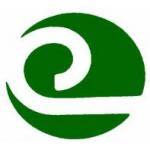 Tillamook County Soil and Water Conservation DistrictScholarship Application FormName: __________________________________________________________________________ First	Middle	LastPermanent Mailing Address: __________________________________________________________________________       Street/PO Box #                               City, State                                        Zip3.   Telephone and E-mail Address:      _________________________________________________________________________      Phone	                                                      E-mail4.   What institute of higher education will the applicant be attending in fall 2024?      ____________________________________________________________________________ 5.   Major Course of Study _______________________________________________________ 6.   Please list high schools, junior colleges, colleges, and trade schools you have             attended. Include dates of attendance and graduation.          Schools	Dates______________________________________	________________________________________________________________	________________________________________________________________	________________________________________________________________	__________________________TCSWCD Scholarship	Name: _______________________________7.   List participation in scholastic organizations, school activities or civic activities       (if additional room is needed, attach a page):_______________________________________________________________________________________________________________________________________________________________________________________________________________________________________________________________8.   List recognitions, awards and honors received for civic or scholastic activities       (if additional room is needed, attach a page):_________________________________________________________________________________________________________________________________________________________________________________________________________________________________________________9.  Describe your top three leadership experiences       (if additional room is needed, attach a page):_______________________________________________________________________________________________________________________________________________________________________________________________________________________________________________________________10.  List any work or practical experience you have in the agricultural or natural           resources field (if additional room needed, attach a page):_______________________________________________________________________________________________________________________________________________________________________________________________________________________________________________________________11.  Submit, in one page or less, your career goals in agriculture or natural resources       and how your goals would benefit what we do at the Tillamook County Soil and       Water Conservation District.           12.  How did you hear about this scholarship? ____________________________________ TCSWCD Scholarship	Name: _______________________________13.  Applicant certifies that the information provided in this application form is true.                  Applicant agrees that if selected for a scholarship, applicant will attend the institution listed above and will pursue the major course of study listed in the application for the duration of the academic year.Applicant understands and agrees that failure to comply with the above may render applicant ineligible for the scholarship granted and applicant may be required to return any remaining unused portions of the scholarship award to the TCSWCD.It is understood that submission of this completed application gives permission to the Tillamook County Soil and Water Conservation District to utilize your name and/or picture for promotional purposes to further the mission of the Tillamook County Soil and Water Conservation District.       Dated this _________________ day of ___________________, 2024.____________________________________________________________Applicant Signature